Сумська міська радаVIІ СКЛИКАННЯ LXIII (позачергова) СЕСІЯРІШЕННЯвід 16 жовтня 2019 року № 5797-МРм. СумиРозглянувши звернення громадян, надані документи, відповідно до протоколу засідання постійної комісії з питань архітектури, містобудування, регулювання земельних відносин, природокористування та екології Сумської міської ради від 29.08.2019 № 165, статей 12, 40, 79-1, 118, 121, 122 Земельного кодексу України, статті 50 Закону України «Про землеустрій», керуючись пунктом 34 частини першої статті 26 Закону України «Про місцеве самоврядування в Україні», Сумська міська рада ВИРІШИЛА:Надати дозвіл на розроблення проектів землеустрою щодо відведення земельних ділянок у власність громадянам для будівництва і обслуговування жилого будинку, господарських будівель і споруд згідно з додатком.Сумський міський голова                                                                    О.М. ЛисенкоВиконавець: Клименко Ю.М.Додатокдо рішення Сумської міської ради «Про надання дозволу на розроблення проектів землеустрою щодо відведення земельних ділянок у власність громадянам за адресою: м. Суми,                      вул. Затишна»від 16 жовтня 2019 року № 5797-МРСПИСОКгромадян, яким надається дозвіл на розроблення проектів землеустрою щодо відведення земельних ділянок для будівництва і обслуговування жилого будинку, господарських будівель і споруд Сумський міський голова                                                                                                                                                     О.М. ЛисенкоВиконавець: Клименко Ю.М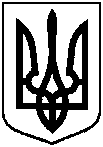 Про надання дозволу на розроблення проектів землеустрою щодо відведення земельних ділянок у власність громадянам за адресою: м. Суми,                 вул. Затишна  № з/пПрізвище, ім’я, по батькові, реєстраційний номер облікової картки платника податків або серія та номер паспортуАдреса земельної ділянкиОрієнтовна площа земельної ділянки,гаУмовинадання123451.Ніколенко Неллі Валеріївна,вул. Затишна0,0800власність2.Зінченко Микола Петрович,вул. Затишна0,0800власність3.Головченко Тетяна Іванівна,вул. Затишна0,0800власність4.Пільгуй Віктор Михайлович,вул. Затишна0,0800власність5.Скрипка Ірина Миколаївна,вул. Затишна0,0800власність6.Тарасенко Інна Володимирівна,вул. Затишна0,0800власність7.Мірошниченко Олег Олександрович,вул. Затишна0,0800власність8.Десятниченко Вадим Володимирович,вул. Затишна0,0800власність9.Чала Інна Володимирівна,вул. Затишна0,0800власність10.Петрова Олена Юріївна,вул. Затишна0,0800власність11.Саєнко Світлана Григорівна,вул. Затишна0,0800власність12.Лебідь Надія Василівна,вул. Затишна0,0800власність